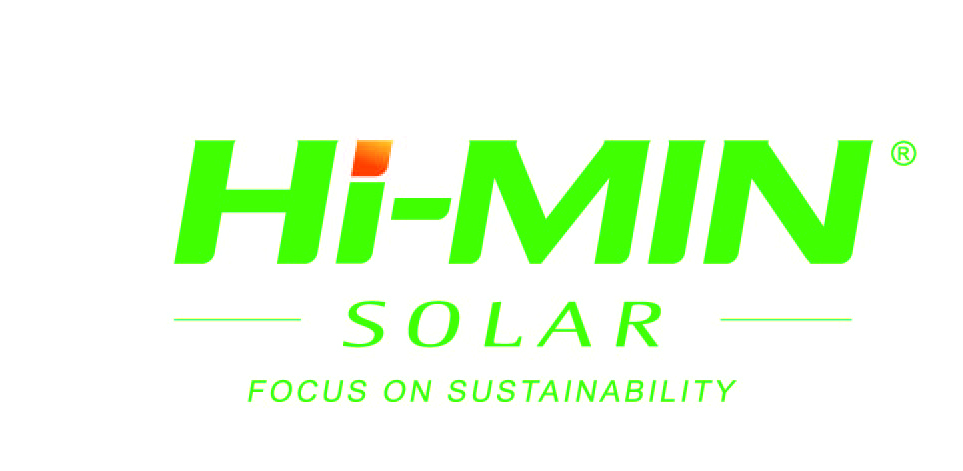 Himin Solar Co., Ltd., Solar ,Economic DevelopmentZone, Tel: +86-534-5089335   Fax: +86-534-232Email：sisi.himin@gmail.com  sisi@himin.com            Quotation Sheet                                10th February,                                     Solar  System with Single-coil Water TankNote:   1. The validity is 30 days. 2. The payment is T/T in advance. 3. The warranty of the main machine is 3 years , the warranty of controller, fittings and pipelines is 1 years.     Product Picture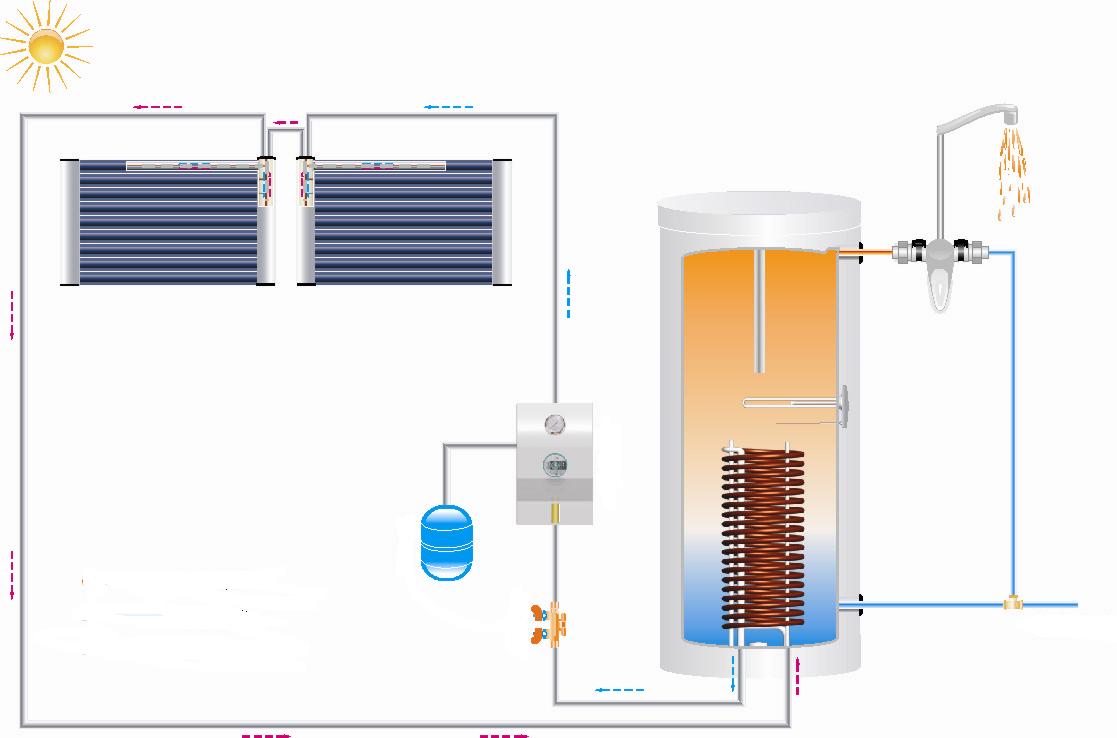 